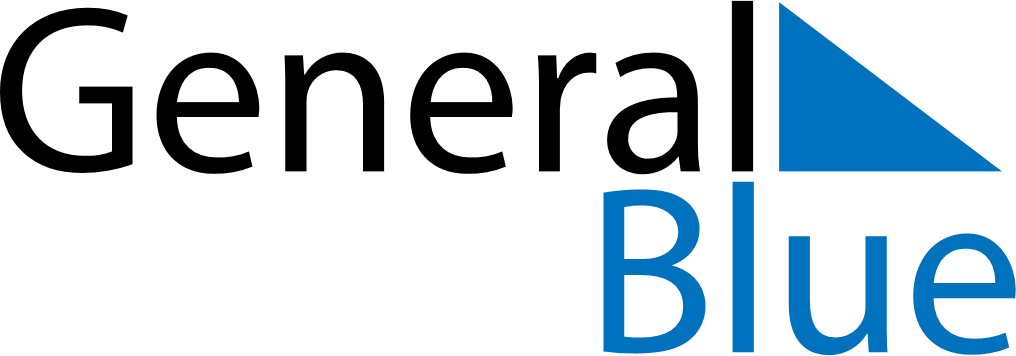 April 2024April 2024April 2024April 2024April 2024April 2024Brest, FranceBrest, FranceBrest, FranceBrest, FranceBrest, FranceBrest, FranceSunday Monday Tuesday Wednesday Thursday Friday Saturday 1 2 3 4 5 6 Sunrise: 7:55 AM Sunset: 8:47 PM Daylight: 12 hours and 52 minutes. Sunrise: 7:53 AM Sunset: 8:49 PM Daylight: 12 hours and 55 minutes. Sunrise: 7:51 AM Sunset: 8:50 PM Daylight: 12 hours and 59 minutes. Sunrise: 7:49 AM Sunset: 8:52 PM Daylight: 13 hours and 2 minutes. Sunrise: 7:47 AM Sunset: 8:53 PM Daylight: 13 hours and 6 minutes. Sunrise: 7:45 AM Sunset: 8:55 PM Daylight: 13 hours and 9 minutes. 7 8 9 10 11 12 13 Sunrise: 7:43 AM Sunset: 8:56 PM Daylight: 13 hours and 13 minutes. Sunrise: 7:41 AM Sunset: 8:58 PM Daylight: 13 hours and 16 minutes. Sunrise: 7:39 AM Sunset: 8:59 PM Daylight: 13 hours and 20 minutes. Sunrise: 7:37 AM Sunset: 9:01 PM Daylight: 13 hours and 23 minutes. Sunrise: 7:35 AM Sunset: 9:02 PM Daylight: 13 hours and 27 minutes. Sunrise: 7:33 AM Sunset: 9:03 PM Daylight: 13 hours and 30 minutes. Sunrise: 7:31 AM Sunset: 9:05 PM Daylight: 13 hours and 33 minutes. 14 15 16 17 18 19 20 Sunrise: 7:29 AM Sunset: 9:06 PM Daylight: 13 hours and 37 minutes. Sunrise: 7:27 AM Sunset: 9:08 PM Daylight: 13 hours and 40 minutes. Sunrise: 7:25 AM Sunset: 9:09 PM Daylight: 13 hours and 44 minutes. Sunrise: 7:23 AM Sunset: 9:11 PM Daylight: 13 hours and 47 minutes. Sunrise: 7:21 AM Sunset: 9:12 PM Daylight: 13 hours and 50 minutes. Sunrise: 7:19 AM Sunset: 9:14 PM Daylight: 13 hours and 54 minutes. Sunrise: 7:18 AM Sunset: 9:15 PM Daylight: 13 hours and 57 minutes. 21 22 23 24 25 26 27 Sunrise: 7:16 AM Sunset: 9:17 PM Daylight: 14 hours and 0 minutes. Sunrise: 7:14 AM Sunset: 9:18 PM Daylight: 14 hours and 4 minutes. Sunrise: 7:12 AM Sunset: 9:20 PM Daylight: 14 hours and 7 minutes. Sunrise: 7:10 AM Sunset: 9:21 PM Daylight: 14 hours and 10 minutes. Sunrise: 7:08 AM Sunset: 9:22 PM Daylight: 14 hours and 14 minutes. Sunrise: 7:07 AM Sunset: 9:24 PM Daylight: 14 hours and 17 minutes. Sunrise: 7:05 AM Sunset: 9:25 PM Daylight: 14 hours and 20 minutes. 28 29 30 Sunrise: 7:03 AM Sunset: 9:27 PM Daylight: 14 hours and 23 minutes. Sunrise: 7:01 AM Sunset: 9:28 PM Daylight: 14 hours and 26 minutes. Sunrise: 7:00 AM Sunset: 9:30 PM Daylight: 14 hours and 29 minutes. 